Les composants d'automatisation GEMÜ reçoivent le label de contrôle ULLe spécialiste en systèmes de vannes GEMÜ a fait certifier trois de ses composants d'automatisation intelligents par l'homologation UL : les indicateurs électriques de position GEMÜ 1235 et GEMÜ 1236 et le positionneur GEMÜ 1436 eco cPos.Le label de contrôle UL est valable pour les États-Unis et le Canada. Il est la condition pratique pour toutes les machines et composants d'installation qui y sont utilisés ou y sont exportés.Indicateurs électriques de position GEMÜ 1235 et GEMÜ 1236Les indicateurs électriques de position GEMÜ 1235 et GEMÜ 1236 se caractérisent par une conception compacte et simple associée à des fonctions ultra-modernes. Ils disposent d'une recopie de position courante et discrète de la position de la vanne de process (ouverte ou fermée) ainsi que d'une communication IO-Link. Les produits sont disponibles en matière plastique et en acier inoxydable. Positionneur GEMÜ 1436 eco cPos Le positionneur GEMÜ 1436 eco cPos est d'une utilisation polyvalente. Le système électronique limité aux fonctionnalités de base et la fonction de mise en service rapide (speed-AP) font de cet appareil un positionneur d'une utilisation incomparablement facile pour des demandes de régulation avec exigences de base.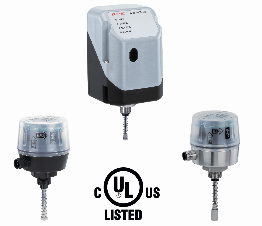 Légende : de g. à d. : GEMÜ 1234, GEMÜ 1436 eco cPos et GEMÜ 1235Informations de fondLe Groupe GEMÜ développe et met au point des systèmes de vannes, de mesure et de régulation pour liquides, vapeurs et gaz. L'entreprise est le leader mondial du marché des solutions pour les procédés stériles. L'entreprise familiale indépendante à vocation mondiale a été fondée en 1964 et est dirigée depuis 2011 par la deuxième génération, à savoir Gert Müller en tant qu'associé gérant conjointement avec son cousin Stephan Müller. En 2019, le groupe a réalisé un chiffre d'affaires de plus de 330 millions d'euros et emploie aujourd'hui dans le monde entier plus de 1 900 personnes, dont plus de 1 100 en Allemagne. La production a lieu sur six sites : Allemagne, Suisse, France, Chine, Brésil et États-Unis. La distribution mondiale se fait par le biais de 27 filiales et est coordonnée depuis l'Allemagne. Un réseau dense de partenaires commerciaux permet au groupe d'être actif sur tous les continents, et ce dans plus de 50 pays.
Vous trouverez d'autres informations sur www.gemu-group.com.